（様式第１号・Ａの４）年　　月　　日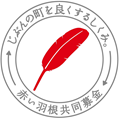 令和６年度共同募金（令和７年度事業使用分）社会福祉施設等整備助成事業申請書社会福祉法人青森県共同募金会長　様共同募金助成金について、下記のとおり申請します。[添付書類確認表]※書類は全て写しで構いません。上記以外に、本会が必要とする書類の提出を求める場合があります。申請事業計画書 資金計画【収入（財源）】【支出】申請法人法人名申請法人代表者職・氏名申請法人所在地〒　〒　申請法人所在地ＴＥＬ：Ｅメール：　　　　　＠申請法人共同募金運動への協力状況（前年度）□法人募金　□職域募金　□募金箱の設置　□街頭募金への参加　□ポスターの掲示　□その他（内容：　　　　　　　　　　）□昨年度は未実施□法人募金　□職域募金　□募金箱の設置　□街頭募金への参加　□ポスターの掲示　□その他（内容：　　　　　　　　　　）□昨年度は未実施申請施設・事業所施設名称申請施設・事業所申請施設区分（今回申請する施設の区分を一つ選んで✓印）□保育所（幼保連携型・保育所型認定こども園含む）　□乳児院　□母子生活支援施設　□児童養護施設　□情緒障害児短期治療施設□障害児入所支援施設（福祉型）　□放課後等デイサービス□児童発達支援センター□生活介護　□施設入所支援　□自立訓練(機能・生活)　□就労移行支援□就労継続支援(Ａ型・Ｂ型)　□共同生活援助　□福祉ホーム　□地域活動支援センター(Ⅰ・Ⅱ型・Ⅲ型)　□養護老人ホーム□ケアハウス　□小規模共同作業所 □生活支援ハウス□救護施設　□更生保護施設　□保育所（幼保連携型・保育所型認定こども園含む）　□乳児院　□母子生活支援施設　□児童養護施設　□情緒障害児短期治療施設□障害児入所支援施設（福祉型）　□放課後等デイサービス□児童発達支援センター□生活介護　□施設入所支援　□自立訓練(機能・生活)　□就労移行支援□就労継続支援(Ａ型・Ｂ型)　□共同生活援助　□福祉ホーム　□地域活動支援センター(Ⅰ・Ⅱ型・Ⅲ型)　□養護老人ホーム□ケアハウス　□小規模共同作業所 □生活支援ハウス□救護施設　□更生保護施設　申請施設・事業所所在地(文書送付先等)〒　〒　申請施設・事業所所在地(文書送付先等)ＴＥＬ：Ｅメール：　　　　　＠申請施設・事業所担当者職・氏名職名：氏名：申請施設・事業所利用定員　　　　人（現員　　　　人）　　　　人（現員　　　　人）№書類名確認(✓)１定款又は会則等（過去に提出済みの場合は省略）２令和６年度事業計画書・予算書３令和５年度事業報告書・決算書（３月末現在の貸借対照表・財産目録は必須となります）※申請時に提出できない場合は、決算承認後速やかに提出してください。４申請事業見積書２業者分(消費税込) ※インターネットによる価格画面のコピー等は受け付けません。５備品等のカタログ（購入備品がわかるようにマーカーなどしてください。）※注文品の場合は仕様書を添付してください。６その他参考となる資料（施設パンフレット等）事業区分（○印記入）□機器・備品整備事業（購入備品名等：　　　　　　　　　）　□建物整備□機器・備品整備事業（購入備品名等：　　　　　　　　　）　□建物整備□機器・備品整備事業（購入備品名等：　　　　　　　　　）　□建物整備□機器・備品整備事業（購入備品名等：　　　　　　　　　）　□建物整備事業区分（○印記入）□原材料購入費及び光熱水費（地域支援センターⅢ型のみ）□原材料購入費及び光熱水費（地域支援センターⅢ型のみ）□原材料購入費及び光熱水費（地域支援センターⅢ型のみ）□原材料購入費及び光熱水費（地域支援センターⅢ型のみ）申請額　　　　　　　　　　　　　　　　　　　　　　円　　　　　　　　　　　　　　　　　　　　　　円　　　　　　　　　　　　　　　　　　　　　　円（対象経費×助成率75％＝申請額）申請額　　　　　　　　　　　　　　　　　　　　　　円　　　　　　　　　　　　　　　　　　　　　　円　　　　　　　　　　　　　　　　　　　　　　円（万円未満切り捨て）期間　　年　　月　　～　年　　月まで予　定利用者（延べ）　　　　　　　　　　　名（延べ）　　　　　　　　　　　名主な対象者該当する項目を選択（☑印）該当する項目を選択（☑印）該当する項目を選択（☑印）該当する項目を選択（☑印）主な対象者□高齢者全般 □要介護高齢者 □要支援高齢者 □高齢者世帯 □介護者・家族□障害児・者全般　□知的障害児・者　□身体障害児・者　□精神障害児・者　□心身障害児・者　□介助者・家族□乳幼児　□児童　□青少年　□一人親家族　□養護児童　□遺児・交通遺児　□家族　□高齢者全般 □要介護高齢者 □要支援高齢者 □高齢者世帯 □介護者・家族□障害児・者全般　□知的障害児・者　□身体障害児・者　□精神障害児・者　□心身障害児・者　□介助者・家族□乳幼児　□児童　□青少年　□一人親家族　□養護児童　□遺児・交通遺児　□家族　□高齢者全般 □要介護高齢者 □要支援高齢者 □高齢者世帯 □介護者・家族□障害児・者全般　□知的障害児・者　□身体障害児・者　□精神障害児・者　□心身障害児・者　□介助者・家族□乳幼児　□児童　□青少年　□一人親家族　□養護児童　□遺児・交通遺児　□家族　□高齢者全般 □要介護高齢者 □要支援高齢者 □高齢者世帯 □介護者・家族□障害児・者全般　□知的障害児・者　□身体障害児・者　□精神障害児・者　□心身障害児・者　□介助者・家族□乳幼児　□児童　□青少年　□一人親家族　□養護児童　□遺児・交通遺児　□家族　事業内容 （申請に至った具体的な現状と理由/助成により期待される効果を簡潔に記入） （申請に至った具体的な現状と理由/助成により期待される効果を簡潔に記入） （申請に至った具体的な現状と理由/助成により期待される効果を簡潔に記入） （申請に至った具体的な現状と理由/助成により期待される効果を簡潔に記入）事業内容項　目金　額備　考共同募金申請額（万円未満切り捨て）円（対象経費×助成率75％＝申請額）助成限度額は要領を確認自己資金円その他の資金円合計(総事業費)円※備品購入の場合は見積書の総額と同額支出内容（購入備品名等）金　額備　考円円円合　計円収入（財源）の合計（総事業費）と一致